SWD App Subject Area: Self-Help / Education  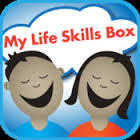 App Title: My Life Skills Box App Price: Free (.99c for additional upgrades)Languages: English Rationale: My Life Skills Box allows a child to learn about life. 
The application teaches children the necessary skills for three very important environments; Everyday life skills (are activities such showering, getting dressed, brushing teeth, and appropriate behavior in public and school environments), Social skills (children will learn techniques to cope with different social situations and problem solving) and Playing with Functional Objects (children will learn how to use objects for play).StandardsISTE Standards for Students 5.b Digital citizenship Exhibit a positive attitude toward using technology that supports collaboration, learning, and productivityISTE Standards for Teacher1.b Facilitate and inspire student learning and creativity Engage students in exploring real-world issues and solving authentic problems using digital tools and resourcesNew York State P-12 Common Core StandardsStandard Strand: Physical Development and Health: Foundational Skills Grade: KTopic: Health and Well BeingItem number and statement: 7.    Demonstrates personal care and hygiene skills. a) Demonstrates growing independence in using personal hygiene skills (e.g., washing hands, brushing teeth, toileting, etc.)Standard Strand: Social and Emotional Development: Foundational Skills Grade: KTopic: Self Concept and Self Awareness Item number and statement: 1. Recognizes himself/herself as a unique individual having his/her own abilities, characteristics, feelings and interests. f) Identifies the range of feelings he/she experiences, and that his/her feelings may change over time, as the environment changes, and in response to the behavior of others.Standard Strand: Social and Emotional Development: Foundational Skills Grade: KTopic: Self Regulation  Item number and statement: 2. Regulates his/her responses to needs, feelings and events. a) Expresses feelings, needs, opinions and desires in a way that is appropriate to the situation.Ontario Curriculum Expectations Standard Strand: Health: Children make healthy choices and develop physical skills Grade: KTopic: demonstrate an awareness of health and safety practices for themselves and others and a basic awareness of their own well-beingItem number and statement: 1.3 practice and discuss appropriate personal hygiene that promote personal, family, and community healthStandard Strand: Health: Children make healthy choices and develop physical skills Grade: KTopic: demonstrate an awareness of health and safety practices for themselves and others and a basic awareness of their own well-beingItem number and statement: 1.5 discuss what makes them happy and unhappy, and whyStandard Strand: Emotional Development Grade: KTopic: Children have a strong sense of identity and well-being.Item number and statement: 2.1 demonstrate self-reliance and a sense of responsibility (e.g., make choices and decisions on their own, take care of personal belongings, know when to seek assistance, know how to get materials they need).